 人教部编版四年级下册语文第八单元测试卷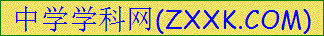 时间：90分钟    满分：100分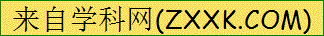 一、读拼音，写词语。（10分）  qí   zhì             yàn   huì          hū    xiào   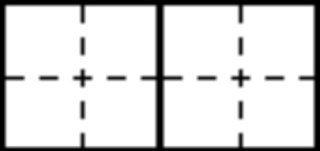    yāo   guài            liǎn    jiá          二、选字填空。（4分）                    缕    搂    楼    喽  一(  )头发随风飞扬。妈妈亲密地（  ）着我。（  ）市跌宕起伏。他是我的小（  ）啰。三、按要求做题。（12分）1.难道数学真的这么难么？（改为陈述句）                                           2.雨大得像从天上倒下来似的。（缩句）3.爸爸把儿子带到中心公园去玩。（把字句改为被字句）                                                四、比一比，组成词语。(16分)溜（    ）        矩（    ）         牌（    ）         踪（    ）       留（    ）        距（    ）         碑（    ）         宗（    ）发挥想象，填写句子。（12分）冬天是那么的美丽，它不像春天那么（  ），也不像夏天那么（  ），更不想秋天那么（  ），但是，冬天的景色总是让人着迷。六、写出有下列偏旁的字并组词。（6分）1.牛：（   ）     组词（   ）2.止：（   ）     组词（   ）3.片：（   ）     组词（   ）七、默写古诗《芙蓉楼送辛渐》。（8分）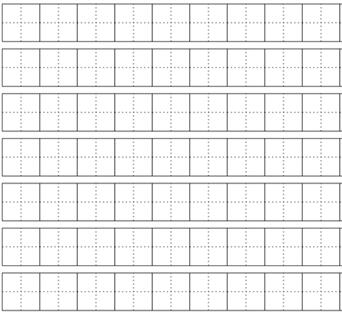 八、阅读天地。（20分）我是一块“牛皮癣”，嘿嘿！我可是可以让人们知道自己家里水管坏了叫人来修的电话号码，我还有很多用处呢！你看让你定会问：“牛皮癣不是一种病吗？怎么会有电话号码呢？”哈哈，告诉你吧！我可不是让人奇痒无比的病，而是世界各地都有的小广告。一天，推销员把我贴在一个柱子上，让人们都看见我，回去好交代。我心想：“今天就是我出名的日子，看来我的命还不错嘛！”没想到才过了几天，人们就把我身上覆盖了一层白色的油漆。那个公司的老板不甘心，又叫推销员把我贴在一层楼里，好让那里面的人看见我，买他们公司的物品。我心里有种不知道是好是坏的感觉：“名气小了不舒服，但‘复活’了。”可是，好景不长，我又被那帮人发现了，把我覆盖了。我被迫赶到角落，名气不用说，更小了。这样度日如年，我心里真不是滋味！一天，我发现公司老板来了，推销员来了，很多群清洁工来了，就连警察也来了，我心想：“哈哈！原来我名气这么大，这么多人都知道我，看来老板想要我让更多人知道，把警察叫来推广我，在电视广告应该有我的份，至于清洁工嘛，当然就是把其他小广www.99zuowen.com告‘消灭’掉。”我才出生了几天，就这么有名气，我实在是太高兴了，不由自主地唱起歌来：“我是一只小小小小鸟。。。。。。”那简直是噪音。不料，他们却把我咋这个世上永远的铲除掉。啊！这是为什么？后来，我才知道，原来人们十分讨厌我，我把雪白的墙壁弄得脏兮兮，大人弄得心烦意乱，啊！我的命运就如此悲惨吗？人们为什么要把我贴在墙上，又把我铲除掉？我心想：“人们为了钱就不要自由，不要世界的干净，就有可能毁了整个地球。”我劝人们不要再制造我这样的东西，这样不仅环境会变好，世界会更美好！（1）“牛皮癣”实际上指的是什么？     （2）“牛皮癣”有什么危害？（3）生活中有哪些像“牛皮癣”一样的东西？（4）这则故事讲述了一个什么道理？作文。（18分）发挥想象力，以“海的女儿后传”为题目写一篇故事。人教部编版四年级下册语文第八单元测试卷答案一、读拼音，写词语。旗帜    宴会   呼啸    妖怪    脸颊    二、选字填空。1.缕2.搂3.楼4.喽三、按要求做题。1.数学当然没有这么难。                                        2.雨大。3.儿子被爸爸带到中心公园去玩。                                             四、比一比，组成词语。溜走        规矩         牌坊          跟踪      留下        距离         石碑          宗主五、发挥想象，填写句子。例：冬天是那么的美丽，它不像春天那么暖和，也不像夏天那么火热，更不想秋天那么阳光灿烂，但是，冬天的景色是那么的让人着迷。六、写出有下列偏旁的字并组词。1.特  特工  2.武  武力3.牌  牌子                                                默写古诗《芙蓉楼送辛渐》。寒雨连江夜入吴，平明送客楚山孤。洛阳亲友如相问，一片冰心在玉壶。八、阅读天地。我是一块“牛皮癣”，嘿嘿！我可是可以让人们知道自己家里水管坏了叫人来修的电话号码，我还有很多用处呢！你看让你定会问：“牛皮癣不是一种病吗？怎么会有电话号码呢？”哈哈，告诉你吧！我可不是让人奇痒无比的病，而是世界各地都有的小广告。一天，推销员把我贴在一个柱子上，让人们都看见我，回去好交代。我心想：“今天就是我出名的日子，看来我的命还不错嘛！”没想到才过了几天，人们就把我身上覆盖了一层白色的油漆。那个公司的老板不甘心，又叫推销员把我贴在一层楼里，好让那里面的人看见我，买他们公司的物品。我心里有种不知道是好是坏的感觉：“名气小了不舒服，但‘复活’了。”可是，好景不长，我又被那帮人发现了，把我覆盖了。我被迫赶到角落，名气不用说，更小了。这样度日如年，我心里真不是滋味！一天，我发现公司老板来了，推销员来了，很多群清洁工来了，就连警察也来了，我心想：“哈哈！原来我名气这么大，这么多人都知道我，看来老板想要我让更多人知道，把警察叫来推广我，在电视广告应该有我的份，至于清洁工嘛，当然就是把其他小广www.99zuowen.com告‘消灭’掉。”我才出生了几天，就这么有名气，我实在是太高兴了，不由自主地唱起歌来：“我是一只小小小小鸟。。。。。。”那简直是噪音。不料，他们却把我咋这个世上永远的铲除掉。啊！这是为什么？后来，我才知道，原来人们十分讨厌我，我把雪白的墙壁弄得脏兮兮，大人弄得心烦意乱，啊！我的命运就如此悲惨吗？人们为什么要把我贴在墙上，又把我铲除掉？我心想：“人们为了钱就不要自由，不要世界的干净，就有可能毁了整个地球。”我劝人们不要再制造我这样的东西，这样不仅环境会变好，世界会更美好！（1）“牛皮癣”实际上指的是什么？ 贴在墙上的小广告    （2）“牛皮癣”有什么危害？破坏公共卫生（3）生活中有哪些像“牛皮癣”一样的东西？随地乱扔的纸屑（4）这则故事讲述了一个什么道理？保护环境，保护公共设施，做一个文明礼貌的人。  九、作文。略。序号一二三四五六七八九总分[来源:得分[来源: